На основу члана 116. став 1.  Закона о јавним набавкама („Сл.гласник РС“ бр.124/2012, 14/2015 и 68/2015), Градска управа за инфраструктуру и развој  Града Ужица објављујеОБАВЕШТЕЊЕ О ЗАКЉУЧЕНОМ УГОВОРУ
Назив и адреса наручиоца: Градска управа за инфраструктуру и развој, ул.Д.Туцовића бр.52, УжицеВрста наручиоца: градска и општинска управаИнтернет страница наручиоца: www.uzice.rs Редни број јавне набавке у плану набавки: 1.1.11Врста поступка: јавна набвка мале вредности  Врста предмета набавке: добраОпис предмета набавке: Набавка горива за потребе зимског одржавања некатегорисаних путева у МЗНазив и ознака из општег речника набавке: горива – 09100000-0.Процењена вредност јавне набавке: 1.750.000 динара без ПДВ-аУговорена вредност јавне набавке: 1.647.750 динара без ПДВ-а                                                             1.977.300 динара са ПДВ-омКритеријум за доделу уговора: најнижа понуђена ценаБрој примљених понуда: 2 (две) понудеНајвиша понуђена цена: 1.721.416,67 динара без ПДВ-аНајнижа понуђена цена: 1.647.750 динара без ПДВ-аНајвиша понуђена цена код прихватљивих понуда: 1.721.416,67 динара без ПДВ-аНајнижа понуђена цена код прихватљивих понуда: 1.647.750 динара без ПДВ-аДео или вредност уговора који ће се извршити преко подизвођача: не наступа са подизвођачемДатум доношења одлуке о додели уговора:  15.10.2019. годинеДатум закључења уговора:  24.10.2019. годинеОсновни подаци о добављачу:  Дуда инвест доо Београд ул.Браће Недића бр.12/3 ПИБ:107709485; МБ:20856980Период важења уговора: до 31.05.2020. годинеОколности које представљају основ за измену уговора: члан 115. Закона о јавним набавкамаЛица за контакт: Славиша Пројевић, slavisa.projevic@uzice.rs и Милица Николић, milica.nikolic@uzice.rs  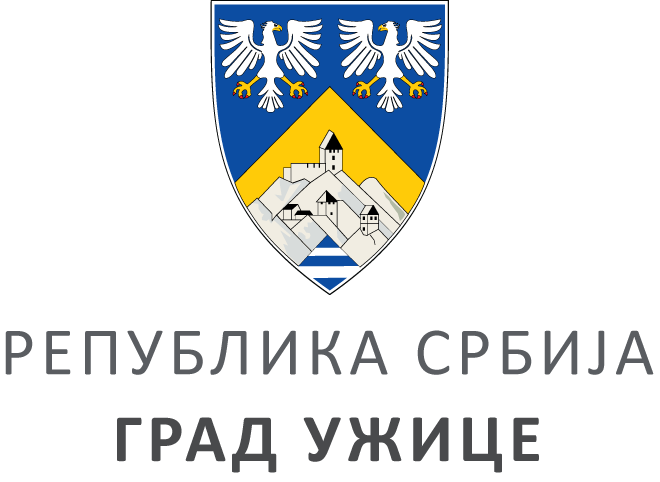 ГРАДСКА УПРАВА ЗА ИНФРАСТРУКТУРУ И РАЗВОЈГРАДСКА УПРАВА ЗА ИНФРАСТРУКТУРУ И РАЗВОЈГРАДСКА УПРАВА ЗА ИНФРАСТРУКТУРУ И РАЗВОЈГРАДСКА УПРАВА ЗА ИНФРАСТРУКТУРУ И РАЗВОЈVIII ББрој: 404-266/19ББрој: 404-266/19Датум:Датум:25.10.2019